Priorities for the WeekWeekly Calendar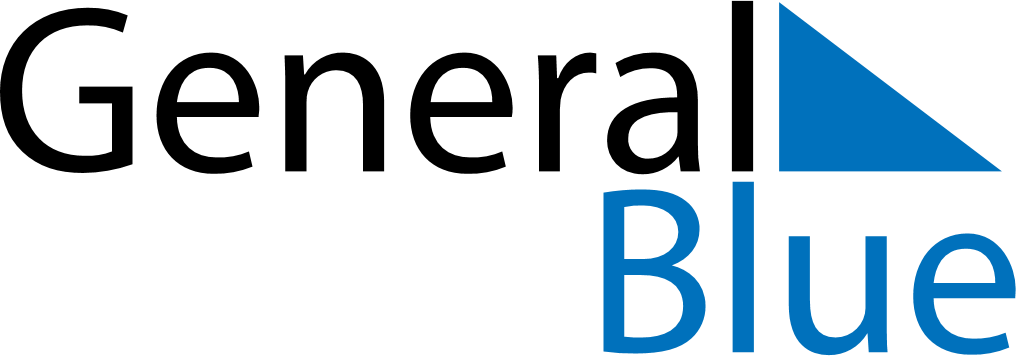 April 27, 2025 - May 3, 2025Weekly CalendarApril 27, 2025 - May 3, 2025Weekly CalendarApril 27, 2025 - May 3, 2025Weekly CalendarApril 27, 2025 - May 3, 2025Weekly CalendarApril 27, 2025 - May 3, 2025Weekly CalendarApril 27, 2025 - May 3, 2025Weekly CalendarApril 27, 2025 - May 3, 2025Weekly CalendarApril 27, 2025 - May 3, 2025SUNApr 27MONApr 28TUEApr 29WEDApr 30THUMay 01FRIMay 02SATMay 036 AM7 AM8 AM9 AM10 AM11 AM12 PM1 PM2 PM3 PM4 PM5 PM6 PM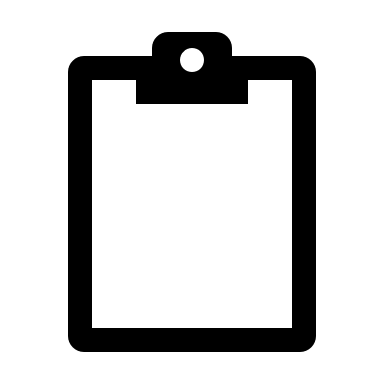 